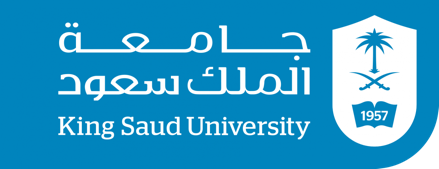 خطة المقررالكلية – القسم: كلية السياحة والاثار – قسم الإدارة السياحية والفندقية المستوى: السادس الفصل الدراسي: الفصل الدراسي الاول لعام ١٤٣٩- ١٤٤٠ هـ عنوان المقرر: سلوك المستهلك السياحي رقم المقرر: سيح ٤١٠عدد الساعات في الفصل: ٣ ساعات الساعات المكتبية: يومي الاحد والثلاثاء من ٨ الى ٩ – ومن ١٢ الى ١ بقسم الإدارة السياحية والفندقيةأستاذ المادة: ماهر الحيدر Email: Malhaidar@ksu.edu.saاهداف المقرر: التعرف على مفاهيم الاستهلاك والاستهلاك السياحيدراسة سلوك المستهلك والعوامل المؤثره في المستهلك التعرف على المستهلك السياحي وخصائصهتوزيع الدرجات: اختبار منتصف السنة: ٣٠ درجة (عبارة عن اختبار يشمل الأسئلة الموضوعية والمقالية)موعد اختبار منتصف الفصل : ( ٢٨/١٠/٢٠١٨ ) – ( ١٩/٢/١٤٤٠)الاختبار النهائي: ٤٠ درجة (عبارة عن اختبار يشمل الأسئلة الموضوعية والمقالية)العروض التقديمية: ١٥ درجات (مجموعة مكونة من ٤ الى ٥ طلاب ولا يزيد عن ذلك، كل نهاية فصل تقوم بالمجموعة بتقديم عرض ملخص لأبرز نقاط الفصل الذي تم دراسته لمدة لا تتجاوز ١٥ دقيقة) المشاركة والواجبات: ١٥ درجة (التفاعل في المحاضرة والحضور والمناقشة والالتزام بتسليم الواجبات بعد نهاية كل فصل من خلال نظام التعلم)توزيع المقرر: ضوابط عامة: لا يسمح بدخول الطالب الى قاعة المحاضرة بعد خمس دقائق من بدء المحاضرةيمنع استخدام الجوال داخل المحاضرة بشكل تام وفي حالة استخدامه يجب على الطالب مغادرة القاعة ويحتسب غائب في تلك المحاضرة.يجب ان تكون كتابه التقارير والمشاريع البحثية من صياغة الطالب نفسه وفي حالة تقديم عمل منسوخ او مكتوب من طرف اخر يعتبر ذلك التقرير او البحث غش ويحصل الطالب على صفر وقد يقدم الى الجنة التأديبية في الكلية.  الأسبوعالفصلالمطلوبالاولتسجيل الموادالثاني و الثالثالاستهلاك والاستهلاك السياحيعرض تقديمي المجموعة الاولىالثالث و الرابع و الخامسسلوك المستهلك و سلوك المستهلك السياحيعرض تقديمي المجموعة الثانيةالسادسأهمية دراسة سلوك المستهلك السياحيعرض تقديميالمجموعة الثالثةالسابع والثامنالعوامل المؤثرة على سلوك السائحاختبار منتصف السنةعرض تقديميالمجموعة الرابعةالتاسع و العاشر تجزئة السوق السياحيعرض تقديمي المجموعة الخامسةالعاشر و الحادي عشرصناعة الضيافة و اثره على سلوك السائحعرض تقديميالمجموعة الخامسةالثاني عشر و الثالث عشر حماية المستهلك السياحي عرض تقديمي المجموعة السادسة الرابع عشر مراجعة نهائية للمقرر الخامس عشر اختبارات الاعداد العام السادس عشر و السابع عشر الاختبارات النهائية 